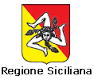 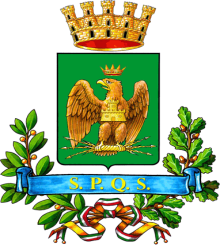 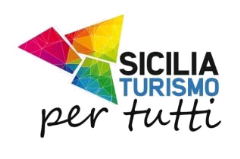 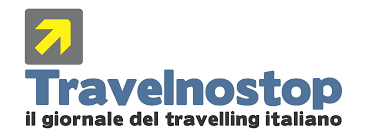 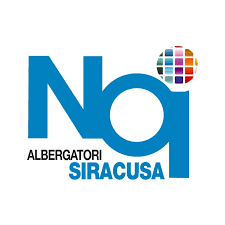 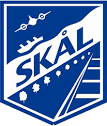 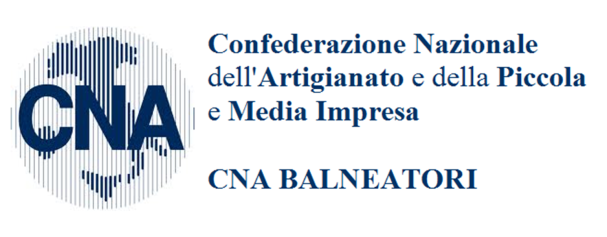 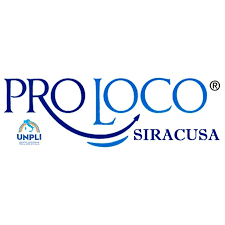 INIZIATIVA“Sicilia e Siracusa, Mare per tutti 2024”*  *  *  *  *tabella con indicate tutte le spiagge accessibili in Sicilia – anno 2024 
 = disponibilità di sedia job               TABELLA SPIAGGE ACCESSIBILI IN SICILIA               TABELLA SPIAGGE ACCESSIBILI IN SICILIA               TABELLA SPIAGGE ACCESSIBILI IN SICILIA               TABELLA SPIAGGE ACCESSIBILI IN SICILIA               TABELLA SPIAGGE ACCESSIBILI IN SICILIALOCALITA’STRUTTURAINDIRIZZOCONTATTICONTATTIAgrigentospiaggia libera + passerellaSan Leone – viale delle DuneAmministrazione comunaleAmministrazione comunaleLido Kaesopedana + passerella + postazionePuntagrande Realmonte0922.8145110922.814511Lido Marajà + passerellaPuntagrande Realmonte339.2605128339.2605128Lido Mayata + passerellaPuntagrande Realmonte0922.8164850922.816485spiaggia libera(passerella)Puntagrande RealmonteAmministrazione comunaleAmministrazione comunaleSpiaggia libera job + passerella + assistenzaBorgo Marinaro di Siculiana MarinaAmministrazione comunaleAmministrazione comunaleLido Oceano + passerellaSan Leone – via delle Dune 87Spiaggia libera(passarella)Marianello - LicataLido “Le Timpe”(passerella)Marianello - LicataLido Alikis Beach Club + passerella + servizi igienici accessibiliMarianello - LicataLido “Miramare” + passarella + Sand&SeaPolicia - Licata0922.891177339.37759100922.891177339.3775910Lido “Rossello” + passerellaRealmonteAmministrazione ComunaleAmministrazione ComunaleRiserva naturale Torre Salsa   + passerellaSiculianaAmministrazione ComunaleAmministrazione ComunaleSiculiana Marina un mare inclusivo per tutti  + passerella + assistenza + animazioneSiculianaAmministrazione ComunaleAmministrazione ComunaleLido Oasi Beach(passerella)Licata PlayaSpiaggia antistante il piazzale Giglia + passerellaSan LeoneAmministrazione comunaleAmministrazione comunaleLido Blue Out + passerella + postazioneVia delle Dune 6^ traversa – San LeoneLido Giallonardo + passerellaBaia delle Sirene - RealmonteLido Zanzibarjob + passerella + bagniSpiaggia Policia - Licata3515897388 – 33821482793515897388 – 3382148279Lido Cannatello beach, job + passerellaContrada Fiume NaroLido HavalibreAssociazione AFADIAssociazione AFADILido Bellevue(passerella + job)Eraclea MinoaAmministrazione comunaleAmministrazione comunaleLido Baia del Kaos(passerella)Zona Kaos – Porto EmpedocleAmministrazione comunaleAmministrazione comunaleSpiaggia Zingarello(passarella)c.da Kaos – S.S. 115 per Zingarello, quindi S.S. 140Amministrazione comunaleAmministrazione comunaleLido Garibaldipasserella + job + assistenza + bagniEraclea MinoaAmministrazione comunaleAmministrazione comunaleHoliday Park + passerella + assistenzaSan LeoneSpiaggia Trampolinojob + passerellaVia Lungomare Todaro Marina Palma di MontechiaroAmm. ComunaleAmm. ComunaleSpiaggia pubblicaPasserellaPiazzale Marinella – Porto EmpedocleAmministrazione comunaleAmministrazione comunaleSpiaggia pubblicaPasserellaVia Salsetto – Porto EmpedocleAmministrazione comunaleAmministrazione comunaleSpiaggia di Bovo Marina + passerella MontallegroPro Loco di Montallegro 379.1620437Pro Loco di Montallegro 379.1620437CaltanissettaLido “Panama Beach”+ passerella + assistenza + stalloContrada Tenutella, Piano Marina (Butera)349.8738323-349.8535125349.8738323-349.8535125Catania Lido Azzurro + passerellaPlaya, viale Kennedy095.340972 – lidoazzurro1936@gmail.com095.340972 – lidoazzurro1936@gmail.comSpiaggiaPasserellaSan Giovanni Li CutiComune di CataniaComune di Catania  SpiaggiaLungomare di Ognina - CataniaSpiaggia libera n. 1 Etna  + PasserellaViale KennedyAmministrazione comunaleAmministrazione comunaleSpiaggia libera n. 2 Vulcano   +PasserellaViale KennedyAmministrazione comunaleAmministrazione comunaleSpiaggia libera n. 3 Stromboli   + PasserellaViale KennedyAmministrazione comunaleAmministrazione comunaleLido Venice Beach passerella Mascali, lungomare Fondachello345.8293671 – 095.960030lidovenicebeach1@gmail.com345.8293671 – 095.960030lidovenicebeach1@gmail.comLido Don Bosco(sand and street) + passerella + stalloCatania, Playa, viale Kennedy095340866Progetto TourAbility095340866Progetto TourAbilityLido Arcobaleno + passerellaCatania, Playa, viale Kennedy32874475743287447574Lido Europa + passerellaCatania, Playa, viale Kennedy095.341735095.341735Lido Nike Village + passerellaCatania, Playa, viale Kennedy095.7357415095.7357415Lido Le Capannine + passerella(gratuità per persona con disabilità)Catania, Playa, viale Kennedy095.7357235095.7357235Lido Internazionale + passerella + assistenzaCatania, Playa, viale Kennedy095.592102095.592102Lido Verde + passerellaCatania, Playa, viale Kennedy095.281603095.281603Spiaggia “Cocole” (solarium)  tiralò + passerella e assistenzaSanta Tecla393.9678134393.9678134Lido Luna RossaJob + bagnino + assistenza + passerellaMascali, lungomare Fondachello328.7213455328.7213455Lido America (sand and street) + passerella + stallo + kit di salvataggio + assistenza + sdraio dedicataViale Kennedy 89 - CataniaProgetto TourAbilityProgetto TourAbilityLido Le Palme (sand and street) + passerella + stallo + kit di salvataggio + assistenza + sdraio dedicataViale Kennedy - CataniaProgetto TourAbilityProgetto TourAbilityLido Polifemo (sand and street) + passerella + stallo + kit di salvataggio + assistenza + sdraio dedicataViale Kennedy 59 - CataniaProgetto TourAbilityProgetto TourAbilityLido SableSalè (sand and street) + passerella + stallo + kit di salvataggio + assistenzaViale Kennedy 57/a - CataniaProgetto TourAbilityProgetto TourAbilityEnnaMessinaSpiaggia libera
 

RoccalumeraAmm. ComunaleBagnini corpo volontario soccorsoAmm. ComunaleBagnini corpo volontario soccorsoLido “La Fenice” + passerella + assistenza + piscina + docce e bagni accessibiliMilazzo – via Riviera di Ponente 2340.5467467340.5467467Spiaggia libera  + assistenza + passerella + 2 stalliMilazzo – Riviera di PonenteAmministrazione ComunaleAmministrazione ComunaleLido “Sea’s Sport” di Giorgio Francesco3 job + passerella + docce accessibile + assistenza Fiumara GuardiaVia Consolare Pompea327.2227049lidoseasport@gmail.com327.2227049lidoseasport@gmail.comLido AcquascivoliTobogan(gratis per persone con disabilità)Contrada Pietrenere, 98035 Giardini Naxos - Recanati389.5564174acquascivoli@hotmail.com(prenotazione obbligatoria)389.5564174acquascivoli@hotmail.com(prenotazione obbligatoria)Spiaggia   + passarellaS. Alessio - MessinaAmministrazione comunaleAmministrazione comunaleLido Sayonara BeachPasserella + rampaGiardini di NaxosSayonarabeach.naxos@hotmail.com(prenotazione obbligatoria)Sayonarabeach.naxos@hotmail.com(prenotazione obbligatoria)Lido Mikonos Beach di Calì Marco e Favazza Sonia + passerella + lettini dedicati + 2 postazioni + area pavimentata + barca attrezzata  e moto d’acqua + tavoli su misura + mappe tattili + wc a norma + menù senza glutine + video lis + ausilio comunicazione aumentativa per disabilità cognitiveLungomare Tysandros 116 -  98035 Giardini NaxosSonia 3299648489Mikonos 3312769131Sonia 3299648489Mikonos 3312769131Spiaggia: progetto Mare Senza BarriereServizi + AssistenzaSanta Teresa Riva – S. AlessioAmministrazione Comunale – ASP MessinaAmministrazione Comunale – ASP MessinaLido Horcynus Orca + Passerella + 2 Solemar Largo senatore Arena - Capo Peloritano – Messina39397718763939771876Villaggio Santa Margherita + passarella (5 postazioni)Santa MargheritaAmministrazione comunale 090.7721Amministrazione comunale 090.7721Lido AzzurroPasserella + assistenza bagninoGiardini di Naxos328.4724178328.4724178Spiaggia comunale + passerella + area amici dell’autismo + bagno accessibileLido Baiodéra + passerella + bagno accessibileLido “Le Ancore” + passerella + bagno accessibileOliveriCorso Cristoforo Colombo 24OliveriComune di Oliveri 328.5515523 – vittoriacar@yahoo.itMovimento Cirano3395373483353 390 8086Comune di Oliveri 328.5515523 – vittoriacar@yahoo.itMovimento Cirano3395373483353 390 8086Lido La Spiaggetta(passarella)Messinainfo@laspiaggetta.itinfo@laspiaggetta.itLido La RomanticaJob + passerella + assistenzaVia Naxos – Giardini Naxos0942.53077337.0815777mail: info@lidolaromantica.it0942.53077337.0815777mail: info@lidolaromantica.itSpiaggia  (n. 3) + passerella + assistenza + docce + bagni + parcheggioBroloAmministrazione comunale 377.35655500941.536031Amministrazione comunale 377.35655500941.536031Lido Blue Beach + passerellaBroloTina Scarfidi 337.0946120Tina Scarfidi 337.0946120Oasi Azzurra VillageJob + passerella + San Saba – MessinaTel.: 090.380019info@oasiazzurra.itTel.: 090.380019info@oasiazzurra.itLido Playa “SoleLuna”  + passerella + pedalòMazzeo - Taormina0942.37070annasoleluna@gmail.com 0942.37070annasoleluna@gmail.com Lido LimeJob + passerella + assistenza + spogliatoioLungomare\Bucalo, Santa Teresa Riva0942.794840 - 331.4667456  www.lidolime.it –vacanzemagiche@gmail.com0942.794840 - 331.4667456  www.lidolime.it –vacanzemagiche@gmail.comSpiaggia libera “Orizzonti Liberi”Barcellona Pozzo di Gotto, località Spinesante (di fronte ad Associazione Crescere Insieme)Spiaggia “San Saba Beach”Job + passerellaVia Lungomare 42 – San Saba090.380019nannipreviti@oasiazzurra.itinfo@oasiazzurra.it090.380019nannipreviti@oasiazzurra.itinfo@oasiazzurra.itSpiaggia + passerellaLungomare di Mazzeo-TaorminaAmministrazione ComunaleAmministrazione ComunaleSpiaggia No Limits + passerellaLungomare Ligabue – Capo D’OrlandoPatrizia Galipò 366.2527680Patrizia Galipò 366.2527680Spiaggia  + passerellaGiampilieri Marina Amministrazione comunale 090.7721Amministrazione comunale 090.7721Spiaggia  + passerellaGalati Marina Amministrazione comunale 090.7721Amministrazione comunale 090.7721Spiaggia Ringo + passerellaMessinaAmministrazione comunale 090.7721Amministrazione comunale 090.7721Spiaggia Paradiso Sant’Agata + passerellaMessinaAmministrazione comunale 090.7721Amministrazione comunale 090.7721Spiaggia Istituto Marino  (n. 2 presso CNR) + passerellaMessinaAmministrazione comunale 090.7721Amministrazione comunale 090.7721Spiaggia D’oro (n. 2) + passerellaMessinaAmministrazione comunale 090.7721Rivolgersi Lido Spiaggia d’OroAmministrazione comunale 090.7721Rivolgersi Lido Spiaggia d’OroVillaggio Acqua Ladone + passerellaMessinaAmministrazione comunale 090.7721Amministrazione comunale 090.7721Villaggio Santo Saba + passerellaMessinaAmministrazione comunale 090.7721Amministrazione comunale 090.7721Villaggio Rodia + passerellaMessinaAmministrazione comunale 090.7721Amministrazione comunale 090.7721Spiaggia Capo Peloro (presso Lidi Punta Faro e Orcynus Orca + passerella (3 postazioni)MessinaAmministrazione comunale 090.7721Amministrazione comunale 090.7721Spiaggia libera di San Pancrazio (passerella)Spiaggia Santa Margherita  (presso Lido “U Paninaro” (passerella)

Lido Blue Sea
+ passerellaLido Recanati BeachSolo passerellaPresso Piazza San Pancrazio Giardini Naxos – MeLetojanni MessinaVia Luigi Rizzo 6C. Rocce NereGiardini NaxosAmm. Comunale34989446203807138123Amm. Comunale34989446203807138123PalermoLido L’ombelicodel mondo” – progetto M.I.A.FINP Sicilia (sand and street) + passerella + stallo + kit di salvataggio + assistenza + sdraio dedicataVia Terza Compagnia 4, Mondello Telefono: 091.452242Ninni Gambino328.0545944Progetto Tourability Telefono: 091.452242Ninni Gambino328.0545944Progetto TourabilityLido Darsena Spiaggia senza barriera + passerella + solemar + assistenzaPlaya di Castellammare333.3330133Daniela Mattarella333.3330133Daniela MattarellaLido “Onde Beach”Job + passerella (gratuito per la persona con disabilità)Via Regina Elena 29, MondelloSoc. Imm. Italo-Belga 091.450436328.1711476328.0255815 (Masetta Di Lorenzo)vendite@italoberga.itSoc. Imm. Italo-Belga 091.450436328.1711476328.0255815 (Masetta Di Lorenzo)vendite@italoberga.itLido ValdesiPiazza Valdesi - MondelloSocietà Italo-Belga 091.453033 . 091.455851Masetta Di Lorenzo328.0255815Società Italo-Belga 091.453033 . 091.455851Masetta Di Lorenzo328.0255815Lido Sirenetta(sand and street) + passerella + stallo + kit di salvataggio + assistenza + sdraio dedicataLungomare MondelloSocietà Italo-Belga 091.453033 . 091.455851Progetto TourabilitySocietà Italo-Belga 091.453033 . 091.455851Progetto TourabilityLido Sirenetta – progetto MIA+ passerella + pedana + solemar  +Gratuità x persona con disabilità e accomp.(n. 2 postazioni) (prenotazione necessaria)Viale dei Saraceni 75 – Isola delle FemmineIvana Arrisicato 339.5857954mail: lidosirenetta2021@gmail.comAssoc. Dodò - 3395857954Ivana Arrisicato 339.5857954mail: lidosirenetta2021@gmail.comAssoc. Dodò - 3395857954Spiaggia libera + pedanaLungomare Isole delle FemminePaolo Lo Iacono 348.0947315Paolo Lo Iacono 348.0947315Spiaggia liberaPasserella + solemarLungomare di Sant’Elia –Comune Santa FlaviaAmministrazione comunale -Assoc. “la città che vorrei”Amministrazione comunale -Assoc. “la città che vorrei”Lido Sunset Beach Lime (passerella)Termine Imerese _ PalermoLido Acquamarina  (sand and street) + passerella + stallo + kit di salvataggio + assistenzaPalermo, Lungomare di MondelloSocietà Italo-BelgaMasetta Di Lorenzo328.0255815Progetto TourabilitySocietà Italo-BelgaMasetta Di Lorenzo328.0255815Progetto TourabilityLido “Magagiari”Job + passerella + 2 postazioniCinisiCoop. Il Melangolo 335.7908476 (Norino Ventimiglia)norinoventimiglia@gmail.comCoop. Il Melangolo 335.7908476 (Norino Ventimiglia)norinoventimiglia@gmail.comLido “Tropical” + passerellaLungomare CapaciPietro Longo 366.8906633Pietro Longo 366.8906633Lido “Poseidon” + passerellaLungomare Cefalù – di fronte hotel Riva del Sole0921.4246460921.424646Lido “Vetrana” + passerellaVia Litoranea 73 Trabia091.8125301091.8125301Spiaggia pubblica  “Zero Barriere” + assistenza tutti i giorno (9-14 e 16-19)Balestrate - accesso lungomare ovestAmministrazione comunale 091.8781042Amministrazione comunale 091.8781042Lido “Bonito”Passerella + solemar + cabinaVia lungomare del mediterraneo – Campo Felice di Roccella329.0774614rinaudogiuse@gmail.com 329.0774614rinaudogiuse@gmail.com Spiaggia di Sant’EliaPasserellaVia Torre 6 – Santa FlaviaAssociazione “La città che vorrei” – 375.5651678Associazione “La città che vorrei” – 375.5651678RagusaSpiaggia MaghialongaPasserellac.da Randello – Marina di RagusaAmministrazione comunaleLibero consorzioAmministrazione comunaleLibero consorzioLido “Margarita Beach”passerellaMarina di Ragusa0932 230115info@margaritabeach.it0932 230115info@margaritabeach.itSpiaggia pubblicaPasserellaPasso Marinaro – Marina di RagusaAmministrazione comunaleAmministrazione comunaleSpiaggia pubblicaProgetto Mare Senza Frontiere 2024 + assistenza n. 2 operatori (10.30/12.30 – 16.30/18.30) con scivolo fino in acquaMarina di ModicaPiazza Mediterraneo - MaganucoComune di Modicamaresenzafrontiere@gmail.com – 0932.220814 - 345.7851452su prenotazione (10.30/12.30 – 16.30/18.30)Comune di Modicamaresenzafrontiere@gmail.com – 0932.220814 - 345.7851452su prenotazione (10.30/12.30 – 16.30/18.30)Spiaggia pubblica di Piazza Torre Progetto Mare Senza Frontiere 2024 + passerellapedana + assistenza n. 2 operatori (10.30/12.30 – 16.30/18.30)Marina di Ragusa – piazza Torremaresenzafrontiere@gmail.com – 0932.220814 - 345.7851452su prenotazione su prenotazionemaresenzafrontiere@gmail.com – 0932.220814 - 345.7851452su prenotazione su prenotazioneScoglierapasserellaLungomare Bisani – Marina di Ragusa (prossimità pizzeria Holiday’s)Amministrazione comunale – libero consorzioAmministrazione comunale – libero consorzioScoglierapasserellaLungomare Bisani – Punta di Mola - Marina di Ragusa Amministrazione comunale – libero consorzioAmministrazione comunale – libero consorzioLido Mojito Progetto Mare Senza Frontiere 2024 + assistenza n. 2 operatori (10.30/12.30 – 16.30/18.30)Scoglitti – Riviera Lanternamaresenzafrontiere@gmail.com – 0932.220814 - 345.7851452su prenotazionemaresenzafrontiere@gmail.com – 0932.220814 - 345.7851452su prenotazioneLido Stella Marina + passerellaPiazzale Orazio – Bruca fraz. di ScicliInfo.stellamarina@gmail.com347.7174767Info.stellamarina@gmail.com347.7174767Lido Otello Spiaggia Progetto Mare Senza Frontiere 2024 + assistenza n. 2 operatori (10.30/12.30 – 16.30/18.30)Santa Maria del Focallo - Ispicamaresenzafrontiere@gmail.com – 0932.220814 -345.7851452su prenotazionemaresenzafrontiere@gmail.com – 0932.220814 -345.7851452su prenotazioneLido “Laola Beach”  + passerella + solemareLungomare Mediterraneo - Marina di Ragusa334.2194635Amministrazione comunale334.2194635Amministrazione comunaleLido Sabir Beach ClubProgetto Mare Senza Frontiere 2024Donnalucata – Riviera di ponente maresenzafrontiere@gmail.com – 0932.220814 -345.7851452su prenotazionemaresenzafrontiere@gmail.com – 0932.220814 -345.7851452su prenotazioneLido PataPataProgetto Mare Senza Frontiere 2024 assistenza n. 2 operatori (10.30/12.30 – 16.30/18.30)Sampierimaresenzafrontiere@gmail.com – 0932.220814 -345.7851452su prenotazionemaresenzafrontiere@gmail.com – 0932.220814 -345.7851452su prenotazioneLido La Capannina + passerellaVia Largo Kamarina – Scoglitti348 6811795info @ lidocapannina.it348 6811795info @ lidocapannina.itSpiaggia libera Progetto Mare Senza Frontiere 2024 + passerella + assistenza n. 2 operatori (10.30/12.30 – 16.30/18.30)Pozzallo (adiacente Lido Enrique)maresenzafrontiere@gmail.com – 0932.220814 -345.7851452su prenotazionemaresenzafrontiere@gmail.com – 0932.220814 -345.7851452su prenotazioneSpiaggia libera Lungomare Andrea Doria - Progetto Mare Senza Frontiere 2024 + passerella + assistenza n. 2 operatori (10.30/12.30 – 16.30/18.30)Marina di Ragusa c\o rotondamaresenzafrontiere@gmail.com – 0932.220814 -345.7851452su prenotazionemaresenzafrontiere@gmail.com – 0932.220814 -345.7851452su prenotazioneSpiaggia Progetto Mare Senza Frontiere 2024 + passerella +assistenza n. 2 operatori (10.30/12.30 – 16.30/18.30)Marina di Acate – Guardia Medicamaresenzafrontiere@gmail.com – 0932.220814 -345.7851452su prenotazionemaresenzafrontiere@gmail.com – 0932.220814 -345.7851452su prenotazioneCircolo Velico AnemosScoglittimaresenzafrontiere@gmail.com – 0932.220814 -345.7851452Su prenotazionemaresenzafrontiere@gmail.com – 0932.220814 -345.7851452Su prenotazioneCircolo VelicoPassarellaMarina di RagusaAmministrazione comunaleAmministrazione comunalePunta BraccettoPasserellaVia Salina - ScoglittiAmministrazione comunaleAmministrazione comunaleSpiaggia Pietrenere (nei pressi del lido Enrique)+ passerella +AssistenzaPozzallomaresenzafrontiere@gmail.com – 0932.220814 -345.7851452Su prenotazionemaresenzafrontiere@gmail.com – 0932.220814 -345.7851452Su prenotazioneSpiaggia Lido AzizAssistenza Spiaggia Progetto Mare Senza Frontiere 2024assistenza n. 2 operatori (10.30/12.30 – 16.30/18.30)Donnalucata – Battimaremaresenzafrontiere@gmail.com – 0932.220814 -345.7851452su prenotazionemaresenzafrontiere@gmail.com – 0932.220814 -345.7851452su prenotazioneLido Selene + passerellaLocalità Casuzze, Santa Croce CamerinaArenile di Punta Secca (di fronte piazza Faro) Progetto Mare Senza Frontiere 2024 + assistenza n. 2 operatori (10.30/12.30 – 16.30/18.30)Santa Croce Camerina – lungomare Amerigo Vespuccimaresenzafrontiere@gmail.com – 0932.220814 -345.7851452su prenotazionemaresenzafrontiere@gmail.com – 0932.220814 -345.7851452su prenotazioneSiracusaSbocco 1-2-3-4 (*)Area Marina Protetta del PlemmirioSpiaggia Fanusa. Accesso alla battigia mare percorso su sentiero e rampa. Piazzuola di sosta. Disabilità motoria percorribile in carrozzina elettrica e manuale. Passerella e pedana e montaggio di uno scivolo autorizzato ed idoneo all’utilizzo – grado di accessibilità  e di fruizione100%(sedia job: lido fly beach – su richiesta)(sedia solemar – su richiesta: ass. ValorAbile)Via Caboto, Via Vivaldi, Via DoriaLocalità Fanusa – SRConsorzio Plemmirio e Amministrazione Comunale0931.449310info@plemmirio.itsupporto@plemmirio.itL’AMP fornisce tramite l’associazione Valorabile sedie Solemar adatte all’uso in mare valorabile.info@gmail.com(Servizio su prenotazione)Consorzio Plemmirio e Amministrazione Comunale0931.449310info@plemmirio.itsupporto@plemmirio.itL’AMP fornisce tramite l’associazione Valorabile sedie Solemar adatte all’uso in mare valorabile.info@gmail.com(Servizio su prenotazione)Sbocco 10 (*)scogliera con passerella in legno direttamente con accesso in acqua. Sosta su solarium. Fondale roccioso. Posteggio auto strada vicino al sito. Grado di accessibilità: 70% - grado di fruizione 100%Via Marco PoloConsorzio Plemmirio e Amministrazione Comunale0931.449310info@plemmirio.itsupporto@plemmirio.itConsorzio Plemmirio e Amministrazione Comunale0931.449310info@plemmirio.itsupporto@plemmirio.itSbocco 11 (*)scogliera con passerella in legno direttamente con accesso in acqua. Sosta su solarium. Fondale roccioso. Posteggio auto strada vicino al sito. Grado di accessibilità: 70% - grado di fruizione 100%Via Marco PoloConsorzio Plemmirio e Amministrazione Comunale0931.449310info@plemmirio.itsupporto@plemmirio.itConsorzio Plemmirio e Amministrazione Comunale0931.449310info@plemmirio.itsupporto@plemmirio.itSbocco 12 (*)Area Marina Protetta del PlemmirioScogliera.Presenti maniglioni di risalita mare. Manto cementato. Piattaforma in cemento. Scivolo in acqua – grado di accessibilità 80% - gradi di fruizione 100%Via Vasco de GamaLocalità Fanusa – SRConsorzio Plemmirio e Amministrazione Comunale0931.449310info@plemmirio.itsupporto@plemmirio.itConsorzio Plemmirio e Amministrazione Comunale0931.449310info@plemmirio.itsupporto@plemmirio.itSbocco 21 (*)Area Marina Protetta del PlemmirioPiattaforma e passerella in legno con accesso in acqua. Accesso alla battigia tramite sentiero. Il percorso per accesso al mare deve essere assistito o facilitato per dissesto del manto e pendenza rampa. Servizio lido docce nei pressi parcheggio libero strada comunale. Grado di accessibilità 100% - grado di fruizione 100%(sedia solemar : ass. ValorAbile – su richiesta preventiva)Traversa La Tonnara -Località Tonnara – SRConsorzio Plemmirio e Amministrazione Comunale0931.449310info@plemmirio.itsupporto@plemmirio.itL’AMP fornisce tramite l’associazione Valorabile sedie Solemar adatte all’uso in mare valorabile.info@gmail.com(servizio su prenotazione)Consorzio Plemmirio e Amministrazione Comunale0931.449310info@plemmirio.itsupporto@plemmirio.itL’AMP fornisce tramite l’associazione Valorabile sedie Solemar adatte all’uso in mare valorabile.info@gmail.com(servizio su prenotazione)Sbocco 22 (*)passerella e piattaforma in legno direttamente con accesso in acqua, fondale roccioso. Presso lo sbocco 22 i disabili usufruisco gratuitamente del parcheggio dedicato del varco 23 in convenzione.Grado di accessibilità 60% - grado di fruizione 100%Strada Capo Murro di PorcoConsorzio Plemmirio e Amministrazione Comunale0931.449310info@plemmirio.itsupporto@plemmirio.itConsorzio Plemmirio e Amministrazione Comunale0931.449310info@plemmirio.itsupporto@plemmirio.itSbocco 25 (*)Scogliera. E’ stata sistemata tutta l’area di pertinenza demaniale e realizzata passerella apposita per l’arrivo in acqua (maniglione) e pedane di sosta. Fondale roccioso. In auto non si può arrivare direttamente nel sito, pertanto è necessaria la presenza di un accompagnatore dovuta alla pendenza della strada di accesso. Grado di accessibilità 70% - grado di fruizione 90%Via dei DiamantiLocalità Costa Bianca – SRConsorzio Plemmirio e Amministrazione Comunale0931.449310info@plemmirio.itsupporto@plemmirio.itConsorzio Plemmirio e Amministrazione Comunale0931.449310info@plemmirio.itsupporto@plemmirio.itSbocco 26 (*)Scogliera. Accesso al mare sotto costa tramite passerella in legno amovibile percorribile in carrozzina ma consigliata assistenza.Grado di accessibilità 70% - grado di fruizione 90%Via dei DiamantiLocalità Costa Bianca – SRConsorzio Plemmirio e Amministrazione Comunale0931.449310info@plemmirio.itsupporto@plemmirio.itConsorzio Plemmirio e Amministrazione Comunale0931.449310info@plemmirio.itsupporto@plemmirio.itSbocco 35 (*)Area Marina Protetta del PlemmirioL’hotel Minareto ha realizzato in collaborazione con il Consorzio Plemmirio una passerella in legno per l’arrivo in acqua (fondale sabbioso) e rende disponibile l’ingresso alla struttura alle persone che ne necessitano l’utilizzo.  Per l’accesso alla spiaggia è necessaria la presenza di un accompagnatore dovuta alla pendenza della strada di accesso. Accessibilità al mare 100% - fruizione 70%(sedia solemar : ass. ValorAbile – su richiesta preventiva)Via del Faro Massoliveri – ingresso e assistenza Grand Hotel Minareto -Località Punta Castelluccio Isola – SRConsorzio Plemmirio e Amministrazione Comunale0931.449310info@plemmirio.itsupporto@plemmirio.itL’AMP fornisce tramite l’associazione Valorabile sedie Solemar adatte all’uso in mare valorabile.info@gmail.com(servizio su prenotazione)Consorzio Plemmirio e Amministrazione Comunale0931.449310info@plemmirio.itsupporto@plemmirio.itL’AMP fornisce tramite l’associazione Valorabile sedie Solemar adatte all’uso in mare valorabile.info@gmail.com(servizio su prenotazione)(*)Si evidenzia che i parametri indicati non si riferiscono a dati codificati da una specifica norma, ma sono delle valutazioni oggettive indicate dall’esperienza da parte degli utilizzatori. Ovviamente rappresentano parametri indicativi al fine di contribuire ad una più corretta e coerente informazioni dei luoghi (fonte: Area Marina Protetta del Plemmirio)Lido “Terrazza Fanusa” – Fly Beach job + passerella + bagnino + 2 postazioni gratuite (2 lettini, 1 ombrellone, 1 sdraio) (persona con disabilità + 2 accompagnatori) Localita’ “Fanusa”, via Cristoforo Colombolidoterrazzafanusa@katamail.comtel. 388.7424525 339.5624063valorabile.info@gmail.comAmministrazione comunale (progetto mare per tutti 2024) - per prenotazioni:https:\\www.comune.siracusa.it\novità\progetto-siracusa-mare-per-tutti-estate-2024333.3713216lidoterrazzafanusa@katamail.comtel. 388.7424525 339.5624063valorabile.info@gmail.comAmministrazione comunale (progetto mare per tutti 2024) - per prenotazioni:https:\\www.comune.siracusa.it\novità\progetto-siracusa-mare-per-tutti-estate-2024333.3713216Lido Fontane Bianche + passerella + bagninoFontane Biancheedudigra@gmail.com, tel. 0931 790900.edudigra@gmail.com, tel. 0931 790900.Lido Sayonara job + passerella + bagnino + 2 postazioni gratuite (2 lettini, 1 ombrellone, 1 sdraio) (persona con disabilità + 2 accompagnatori)Fontane Bianchelucia.sayonara@live.it, tel. 0931.790345Amministrazione comunale (progetto mare per tutti 2024) - per prenotazioni:https:\\www.comune.siracusa.it\novità\progetto-siracusa-mare-per-tutti-estate-2024333.3713216lucia.sayonara@live.it, tel. 0931.790345Amministrazione comunale (progetto mare per tutti 2024) - per prenotazioni:https:\\www.comune.siracusa.it\novità\progetto-siracusa-mare-per-tutti-estate-2024333.3713216Spiaggia libera Camomillajob+ passerella(job da richiedere all’adiacente Lido Camomilla) + passerellaFontane BiancheAmministrazione comunale – bando democrazia partecipata – progetto diRossana La Monica377.6927890Amministrazione comunale – bando democrazia partecipata – progetto diRossana La Monica377.6927890Lido Kukua Beach job + passerella + bagnino + 2 postazioni gratuite (2 lettini, 1 ombrellone, 1 sdraio) (persona con disabilità + 2 accompagnatori)Fontane BiancheAmministrazione comunale (progetto mare per tutti 2024) - per prenotazioni:https:\\www.comune.siracusa.it\novità\progetto-siracusa-mare-per-tutti-estate-2024333.3713216Amministrazione comunale (progetto mare per tutti 2024) - per prenotazioni:https:\\www.comune.siracusa.it\novità\progetto-siracusa-mare-per-tutti-estate-2024333.3713216Soc. Lido beach Arenella job + passerella + bagnino + 2 postazioni gratuite (2 lettini, 1 ombrellone, 1 sdraio) (persona con disabilità + 2 accompagnatori)ArenellaVoiHotelstelefono 0931.715025Amministrazione comunale (progetto mare per tutti 2024) - per prenotazioni:https:\\www.comune.siracusa.it\novità\progetto-siracusa-mare-per-tutti-estate-2024333.3713216VoiHotelstelefono 0931.715025Amministrazione comunale (progetto mare per tutti 2024) - per prenotazioni:https:\\www.comune.siracusa.it\novità\progetto-siracusa-mare-per-tutti-estate-2024333.3713216Lido Finanza job + passerella + bagnino + 2 postazioni gratuite (2 lettini, 1 ombrellone, 1 sdraio) (persona con disabilità + 2 accompagnatori)C.da IsolaAmministrazione comunale (progetto mare per tutti 2024) - per prenotazioni:https:\\www.comune.siracusa.it\novità\progetto-siracusa-mare-per-tutti-estate-2024333.3713216Amministrazione comunale (progetto mare per tutti 2024) - per prenotazioni:https:\\www.comune.siracusa.it\novità\progetto-siracusa-mare-per-tutti-estate-2024333.3713216Lido Varco 23 (scogliera) job + passerella + bagnino + 2 postazioni gratuite (2 lettini, 1 ombrellone, 1 sdraio)Strada Capo Murro di Porco 192 – Siracusa/PlemmirioAmministrazione comunale (progetto mare per tutti 2024) - per prenotazioni:https:\\www.comune.siracusa.it\novità\progetto-siracusa-mare-per-tutti-estate-2024333.3713216Amministrazione comunale (progetto mare per tutti 2024) - per prenotazioni:https:\\www.comune.siracusa.it\novità\progetto-siracusa-mare-per-tutti-estate-2024333.3713216Sbarcadero S. Lucia + passerellaSiracusa città – Porto LachioAmministrazione comunale – bando democrazia partecipata – progetto diRossana La Monica377.6927890Amministrazione comunale – bando democrazia partecipata – progetto diRossana La Monica377.6927890Spiaggetta Aretusa job in custodia presso Zefiro Solarium + passerellaSpiaggetta di Ortigia (Siracusa) c\o spiaggetta AretusaAmministrazione comunale – bando democrazia partecipata – progetto diRossana La Monica377.6927890Amministrazione comunale – bando democrazia partecipata – progetto diRossana La Monica377.6927890Lido NuovoVia dei Lidi, Fontane Bianchetel. 0931-790967tel. 0931-790967Lido Blu White(Passerella)Portopalo di Capo Passero 337.7744537337.7744537Lido Morghella + passerellaPachino366 591 4257366 591 4257Lido Sante Maria(passerella)Marzamemi334 103 5823334 103 5823Lido Azzurro+ passerellaNoto Marina347.7235684347.7235684Lido “Agua Beach”+ bagninoC.da Reitani - San LorenzoTel: 0931.841684Tel: 0931.841684Spiaggia comunale + passerella + assistenza operatori Abil BeachMarina di PrioloAmministrazione ComunaleAmministrazione ComunaleSpiaggia libera “Lungomare Tremoli”(passerella + bagnino)Avola – via Sandro PertiniComune di Avolainfo@superabiliavola.org0931.821899Comune di Avolainfo@superabiliavola.org0931.821899Lido della Marina MilitareAugusta, Punta IzzoAss. “Il Faro”Giovanni Spadaro 333.3417698Spiaggia libera del Borgo Marinaro(passerella + bagnino)Avola, c.da ZuccaraComune di Avola0931.821899Comune di Avola0931.821899Lido “Il Triangolo”(job + passerella)Agnone Bagni - AugustaAssociazione Il Faro onlus – 333.3417698Associazione Il Faro onlus – 333.3417698Spiaggia libera(passarella)Portopalo di Capo Passero, Contrada Scalo MandriaComune di PortopaloComune di PortopaloSpiaggia libera di VendicariNotoLido Isola Blu + passerellaC.da Bove Marino – Noto/Marzamemi333.1768658320.2778403333.1768658320.2778403Spiaggia Morghella + passerellaPachinoSpiaggia della SpinazzapasserellaNoto (vicino Marzamemi)Lido Kalè Beach Club(passerella)PortopaloLido “Eden” + passerellaPiazza Esedra, Avola388.9267000388.9267000Lido Joy Beach+ passerellaContrada Piccio - Avola392.2120386392.2120386Lido Sol Leone(passerella)AvolaSpiaggia Libera+ assistenza alla balneazione +passerellaLido di NotoComune di NotoComune di NotoSpiaggia pubblica (seconda Scaletta) (n. 2) + assistenza alla balneazione + passerellaLido di NotoComune di NotoComune di NotoLido Abbronzatissima + passerellaPiazzale Lido di Noto345.8157097Lido.abbronzatissima@gmail.com 345.8157097Lido.abbronzatissima@gmail.com Lido SunSet Beach(passerella)Lido di NotoSpiaggia presso Villaggio SettebelloAgnone BagniTrapaniSpiaggiaMazara del ValloUILDMUILDMSpiaggia liberaLocalità Cornino –CustomaciAssociazione ARESAmministrazione comunaleAssociazione ARESAmministrazione comunaleLido Burrone + passerellaStrada Costiera di Mezzo Giorno Favignana339.7028312339.7028312Lido Ohana (2) + passerella + solemar + personale per assistenzaLungomare Playa – c.da Spiaggia Playa - Castellamare del GolfoSig.ra Daniela Mattarella0924.30999333.3330133Vanesco.mendolia@libero.it Sig.ra Daniela Mattarella0924.30999333.3330133Vanesco.mendolia@libero.it Spiaggia libera  “Disabili No Limits” – progetto Zero Barriere (sand & sea e sedia tiralò) + mappa tattile + diver diving + assistenza + bagni e docce accessibiliLitoranea Lungomare San Vito Lo CapoUfficio Turistico, via Savoia 57, tel.  0923.974300; Giuseppe Corona 339.2893893 - 347.0588518ufficioturistico@comune.sanvitolocapo.tp.itinfo@disabilinolimits.itUfficio Turistico, via Savoia 57, tel.  0923.974300; Giuseppe Corona 339.2893893 - 347.0588518ufficioturistico@comune.sanvitolocapo.tp.itinfo@disabilinolimits.itSpiaggia Pubblica gratuitaCircolo “La Traina”“Disabili No Limits” – progetto Zero BarriereGommone x escursione per la riserva dello Zingaro e il Golfo di Monte Cofano+ furgone per persone con disabilità a 9 posti per tour (8) + 2 sand & sea + tiralò + assistenza e personale qualificatoSan Vito Lo Capo – litoranea lungomare – ingresso 15Info e prenotazioni 339.2893893 - 347.0588518ufficioturistico@comune.sanvitolocapo.tp.itinfo@disabilinolimits.itInfo e prenotazioni 339.2893893 - 347.0588518ufficioturistico@comune.sanvitolocapo.tp.itinfo@disabilinolimits.itLido Marina Club + solemar + passerella + bagni e doccia accessibiliVia Vincenzo Florio – Marsala328.0015284328.0015284Lido Monnalisa + passerella + bagni e doccia accessibiliLungomare est, Tre Fontane Gabriele D’Anna 377.3860499Gabriele D’Anna 377.3860499Lido “Shurhuq”Spiaggine + pedana(parzialmente accessibile)Isola di Pantelleria366.9781658info@lidoshurhuq.itla_baia_sas@libero.it 366.9781658info@lidoshurhuq.itla_baia_sas@libero.it Lido Erice Smile + passerella + docce e bagni accessibiliLungomare Dante Alighieri – Erice Casa Santa – Trapani Associazione “Donare Rende Felici” Giuseppe Messina 376.0805497Associazione “Donare Rende Felici” Giuseppe Messina 376.0805497Lido GazeboSolemar (2) + passerella + bagni e docce accessibili + personale specializzatoVia Nicolò Gentile 17 – Tre Fontane Campobello di Mazara338.7676452338.7676452Lido South Beach+ passerella + docce accessibiliC.da Fossarumma 205 Litorale Sud – Marsala328.4655419328.4655419Lido Coco Loco Beach+ Sand & Sea + Solemar + passerella + docce accessibili + personale qualificatoPiazza Favoroso 22 – Tre Fontane – Campobello di Mazzara333.4894285 -Giovanna Tramonte (presidente UILDM) 339.5855723333.4894285 -Giovanna Tramonte (presidente UILDM) 339.5855723Lido Pirata + passerellaVia Playa - Castellammare del Golfo333.6611007 Barbaro Daniele333.6611007 Barbaro DanieleSPIAGGE PET FRIENDLY IN SICILIASPIAGGE PET FRIENDLY IN SICILIASPIAGGE PET FRIENDLY IN SICILIASPIAGGE PET FRIENDLY IN SICILIAAGRIGENTOCasa Malerbac.da FaccioMare – Palma di Montechiaro3490980801Spiaggia libera per caniPorto EmpedocleLocalità SpiaggettaPorto EmpedocleCATANIALido AzzurroVia Kennedy 11 095340972info@lidoazzurrocatania.comLido Le PalmeViale Kennedy095341961MESSINALido AcquascivoliTobogan(gratis per persone con disabilità)Contrada Pietrenere, Giardini Naxos389.5564174acquascivoli@hotmail.comLido Playa “SoleLuna” (passerella)Mazzeo0942.37070annasoleluna@gmail.com Spiaggia delle “Spiagge Nere”Isola di Vulcano09098871Lido “Vengo anch’io”Messina328.6580007lidovengoanchio@gmail.com Spiaggia di PlutoBroloPALERMOLido L’ombelicodel mondo” Via Terza Compagnia 4, MondelloTelefono 091.452242RAGUSASpiaggia Zona delle giostre davanti ristorante “La Falena”Marina di RagusaSIRACUSA“Dog club” presso Lido Nuovo (piccola taglia)Viale del Lidi – Fontane Bianche, SiracusaLido Varco 23 (scogliera)(piccola taglia)Strada Capo Murro di Porco 192 – Siracusa/PlemmirioLido SunSet Beach(piccola taglia)Lido di NotoTRAPANI“Bau bau beach“Tra il fiume San Bartolomeo ed il primo posteggio della spiaggia Plaja – Castellamare del GolfoLido MarakaibboVillaggio Stella D’oro Marsala3278311099Lido ParadisoLungomare di Trapani331.286919Lido MonnalisaLungomare est, Tre Fontane Gabriele D’Anna 377.3860499